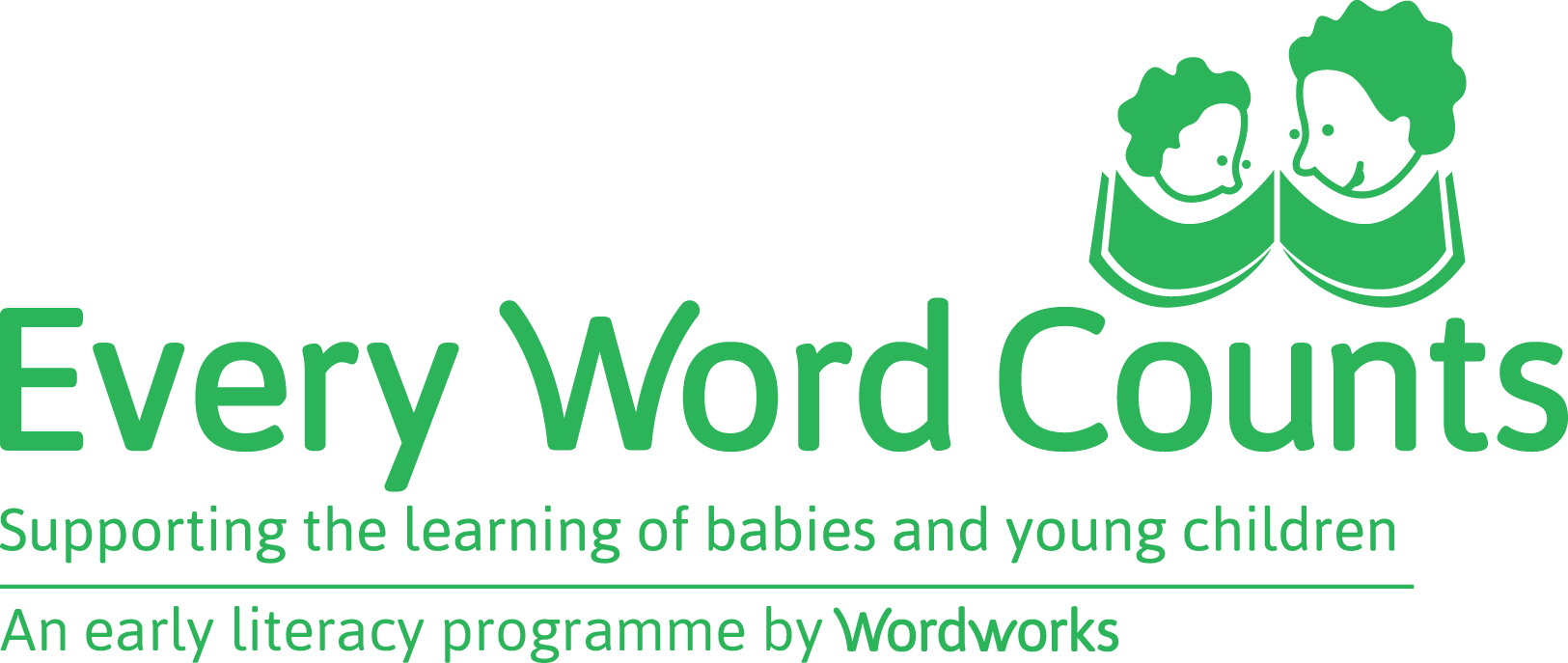 Parent/Visitor Register SummaryName of ECD centre / school:Names of participants/parentsNames of participants/parentsSession 1Date:Session 2Date:Session 3Date:Session 4Date:Session 5 Date:Session 6Date: 1234567891011121314151617181920Names of participants/parentsNames of participants/parentsSession 1Date:Session 2Date:Session 3Date:Session 4Date:Session 5 Date:Session 6Date: 21222324252627282930 Names of visitorsNames of visitors12345TOTAL PER SESSIONTOTAL PER SESSION